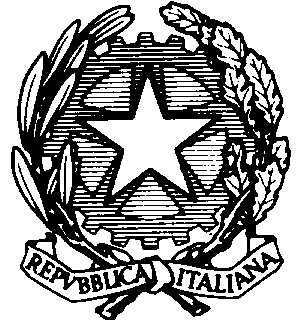 Ministero dell’Istruzione e del MeritoUfficio Scolastico Regionale per il LazioIstituto di Istruzione Superiore Via CopernicoVia Copernico, 1 – 00071 POMEZIA (Rm)Codice fiscale 97197220581 Codice Meccanografico RMIS071006sedi associate: I.T.I. “ N. Copernico” RMTF07101P – I.T.C. “A. Monti” RMTD07101CPEO: rmis071006@istruzione.it - PEC: rmis071006@pec.istruzione.it - Tel. 06 121127550Distretto Scolastico XLI -  Ambito 16http://www.viacopernico.edu.itPrendendo atto del Regolamento applicativo dello Statuto delle Studentesse e degli Studenti del 24 giugno 1998,modificato dal Decreto del Presidente della Repubblica (DPR) nr. 235 del 21 novembre 2007l'I.I.S. “Via Copernico”, rappresentato dal Dirigente Scolastico prof.ssa Coppolelli Annai signori___________________________________________________________________genitori dello/a studente/ssalo/a studente/ssa __________________________________, iscritto/a alla classe ______corso _____di codesto Istitutosottoscrivono il seguentePATTO EDUCATIVO DI CORRESPONSABILITA’ (valido per tutto il periodo di frequenza dell’ Istituto)La Scuola si impegna a:creare un clima sereno e corretto, favorendo lo sviluppo delle conoscenze e delle competenze, la maturazione dei comportamenti e dei valori, il sostegno nelle diverse abilità, l’accompagnamento nelle situazioni di disagio, la lotta ad ogni forma di pregiudizio e di emarginazione;realizzare i curricoli disciplinari nazionali e le scelte progettuali, metodologiche e pedagogiche elaborate nel Piano Triennale dell’Offerta Formativa, tutelando il diritto ad apprendere;procedere alle attività di verifica e di valutazione in modo congruo rispetto ai programmi e ai ritmi di apprendimento, chiarendone le modalità e motivando i risultati;comunicare con le famiglie, in merito ai risultati, alle difficoltà, ai progressi nelle discipline di studio, oltre che ad aspetti inerenti il comportamento e la condotta;prestare ascolto, attenzione, assiduità e riservatezza ai problemi degli studenti, così da favorire l’interazione pedagogica con le famiglie.La Famiglia si impegna a:instaurare un dialogo costruttivo con i docenti, rispettando la loro libertà di insegnamento e la loro competenza valutativa;tenersi aggiornata su impegni, scadenze, iniziative scolastiche, consultando costantemente il sito web dell’Istituto, prendere visione delle  comunicazioni scuola-famiglia e partecipare con regolarità alle riunioni previste;far rispettare l’orario d’ingresso a scuola, limitare al minimo indispensabile i ritardi e le uscite anticipate, giustificare tempestivamente  le assenze;verificare attraverso un contatto frequente con i docenti che lo/a studente/ssa segua gli impegni di studio e le regole della scuola, prendendo parte attiva e responsabile ad essa;intervenire, con coscienza e responsabilità  rispetto ad eventuali danni provocati dal/la figlio/a a carico di persone, arredi, materiale didattico.Lo/a Studente/ssa si impegna a:rispettare persone, regole, consegne, impegni, strutture, orari;mantenere la correttezza del comportamento e del linguaggio;avere un ruolo attivo nella vita scolastica, prestando attenzione alle proposte educative dei docenti e dimostrando lealtà nei rapporti interpersonali.Pomezia, ___________________Il DIRIGENTE SCOLASTICO LO STUDENTE I GENITORIF.to Prof.ssa Anna Coppolelli__________________________________________________________